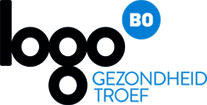 ARTIKELAfzender: Logo Brugge-Oostende vzwIdeale publicatiemaand: februari/maart/april 2020Asbest in of rond je huis? Hoe zit het er mee?Iedereen heeft ooit wel al gehoord over ‘asbest’. Het is eigenlijk een natuurlijk materiaal met heel bijzondere eigenschappen: deze vezeltjes zijn bestand tegen enorme warmte, heel stevig,… Hierdoor is het dan ook in heel wat producten en bouwmaterialen gebruikt en vinden we het in en rond heel wat gebouwen in Vlaanderen terug. Jammer genoeg kunnen er bij inademing van die vezels ernstige gezondheidseffecten optreden.Gezondheidsrisico’s?Asbest is alleen gevaarlijk als je losse asbestvezels inademt. Die kan je niet met het blote oog zien en ze kunnen los komen als je asbesthoudend materiaal beschadigt (stof!). Het inslikken of aanraken van asbestvezels is volgens de huidige inzichten niet gevaarlijk, maar was toch best je handen na contact.Adem je de asbestvezeltjes in, dan kunnen ze heel diep in je longen doordringen. Daar kunnen ze ernstige ziekte kunnen veroorzaken! Hoe vaker je vezels inademt, hoe groter je risico om ziek te worden. Dus zeker wie vaak in contact komt met grote hoeveelheden asbestvezels in de lucht, kan een asbestziekte krijgen. Dit risico is zelfs nog veel groter als je rookt!Let op: Ook een korte tijd asbestvezels inademen kan gevaarlijk zijn, maar dit wil niet zeggen dat je sowieso ziek wordt door het 1 keer in te ademen. Je kan dit vergelijken met roken: Ben je kettingroker, dan loop je veel meer risico op longkanker dan iemand die maar even gerookt heeft.Heb je asbest in of rond je woning?De meest gekende vorm waaronder asbest bij Vlaamse woningen voorkomt, zijn de golfplaten uit asbestcement. Rij je rond door het Vlaamse land, dan zie je die nog op heel wat plaatsen liggen als dak op schuurtjes, tuinhuizen,… Ze hebben een typische gewafeld uitzicht in de vorm van een honingraat. Zijn de golfplaten na 1992 gemaakt, dan zijn ze asbestvrij.Er bestaan echter nog heel wat andere soorten materialen waarvan je minder gemakkelijk kan zien of ze waarschijnlijk asbest bevatten: asbestcementen dak- of gevelleien,…In golfplaten en asbestleien zitten de asbestvezels vast in bijvoorbeeld een soort cement. Daarom spreken we hierbij over ‘vast asbest’ of ‘hechtgebonden asbest’. Pak je deze materialen juist aan, dan komen er weinig of geen asbestvezels vrij als ze in goede staat zijn.Daartegenover heb je ook ‘los asbest’ of ‘losgebonden of niet-hechtgebonden asbest’. Hierbij zitten de asbestvezeltjes veel minder vast in een zwak bindmiddel zoals gips. Dit maakt dat rond zulke producten veel meer vezeltjes in de lucht zitten, wat ze veel gevaarlijker kan maken. Een voorbeeld hiervan is plaasterisolatie rond de leidingen van centrale verwarming.Tussen vast en los asbest heb je ook nog ‘semi-hechtgebonden asbest’. Dit zijn dan hechtgebonden asbestmateriaal die in slechte staat zijn door veroudering, verwering, beschadiging,… Bij deze materialen komen asbestvezels ook gemakkelijk vrij. Denk bijvoorbeeld aan golfplaten die in slechte staat zijn.Verwijderen van asbest?Uiteraard wil iedereen liefst dit materiaal vervangen door minder gevaarlijke materialen. Hoe dit kan en mag, hangt af van de soort materialen en de soort asbest die er kan in zitten (los, vast of semi-hechtgebonden). Sommige werken kan je eventueel zelf doen, voor andere moet je een professional inschakelen omdat je dit niet zelf kan doen op een ongevaarlijke manier.Dit kan je allemaal heel goed terugvinden op de website www.asbestinfo.be: daar staat heel wat uitleg, filmpjes,…Ga je verbouwen in een woning van voor 2001, dan is het zeker belangrijk om vooraleer je begint, deze website eens goed te bekijken. Je kan er leren waarop je zeker moet letten om mogelijke asbestmaterialen te herkennen. Let wel op: alleen door een analyse te doen in een laboratorium kan je zeker weten of ergens asbest in zit!Extra info:Auteur: Dieter Vanparys, Logo Brugge-Oostende vzwBron: www.asbestinfo.beAfbeeldingen: zie hieronder (bron afbeeldingen: Agentschap Zorg en Gezondheid, Departement Omgeving, de Vlaamse Logo’s en het Vlaams Instituut Gezond Leven)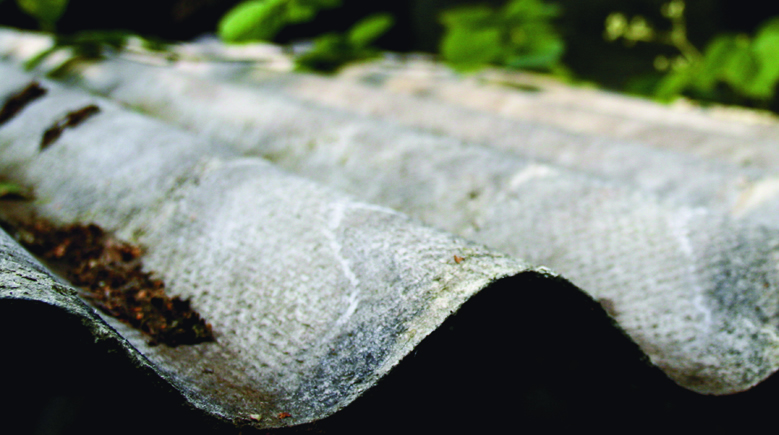 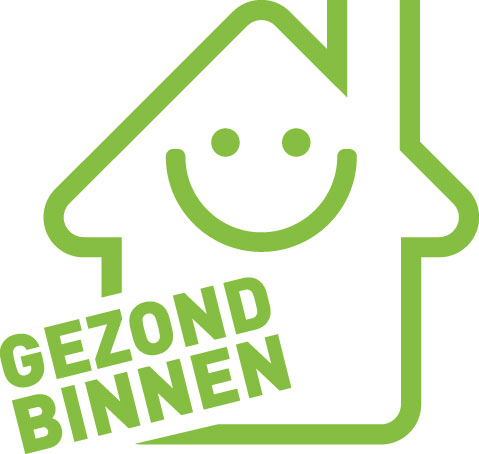 